Инструкция по подключению к конференции в Zoom1. Для начала работы Вам обязательно понадобится установить приложение Zoom на любом электронном устройстве.а) Для компьютера: зайдите на страницу https://zoom.us/download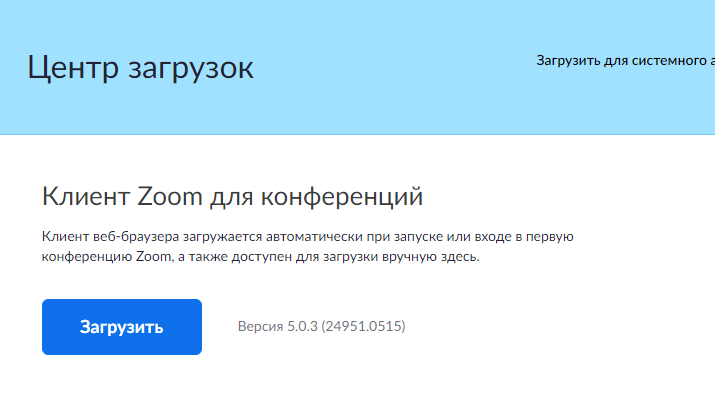 Нажмите на кнопку «Загрузить» – файл для установки скачается на Ваш компьютер, затем выполните установку программы.b) Для смартфона / планшета:Найдите в AppStore или Google Play приложение «Zoom Cloud Meetings» и установите его.В GooglePlay это выглядит так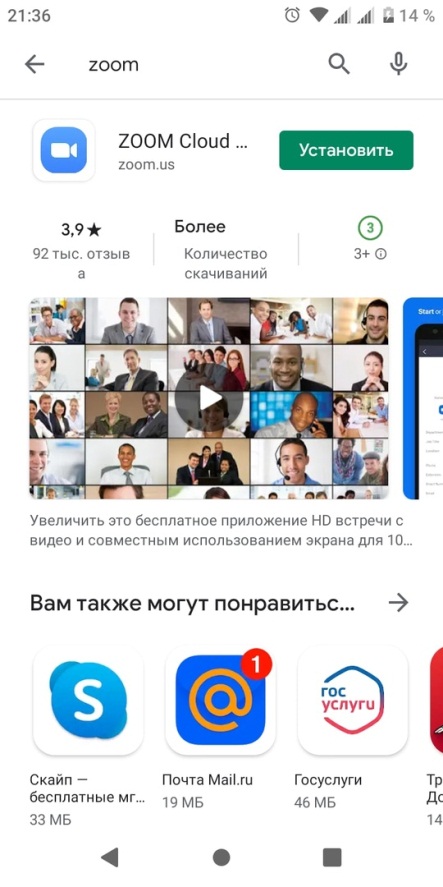 2. Подключение к конференцииЗа 15 минут до начала конференции Вы получите на электронную почту идентификатор и пароль для подключенияа) запустите приложение zoom и нажмите кнопку войти в конференцию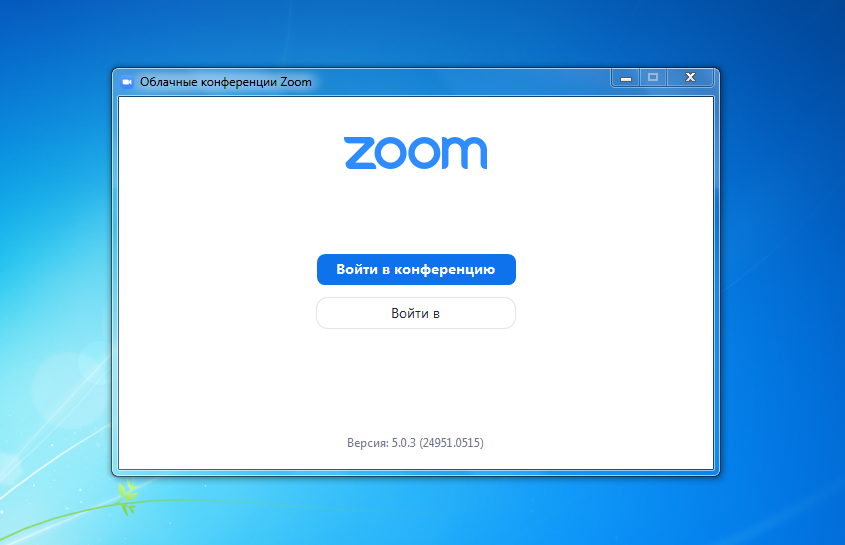 б) Введите полученный идентификатор конференции и укажите свои фамилию, имя, отчество: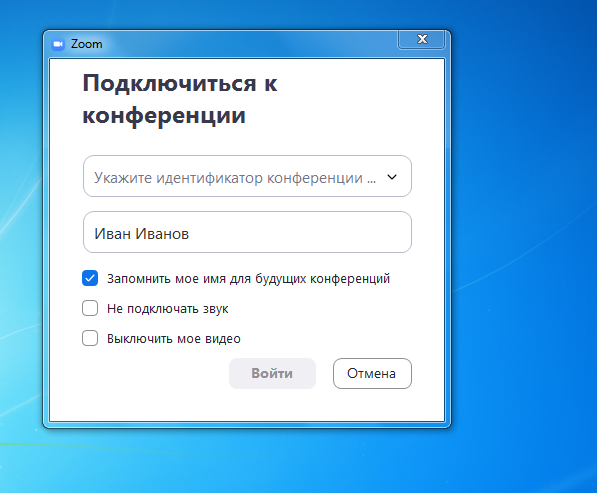 в) Введите пароль и нажмите кнопку войти в конференцию: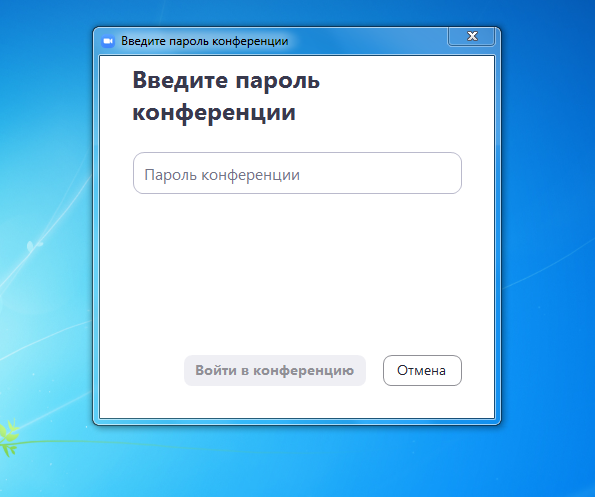 Обратите внимание: пароль лучше скопировать, а не вводить вручную. Так вы избежите случайных ошибок.Аналогичные действия выполните в приложении на мобильном устройстве, если Вы используете телефон.3. После того, как Вы присоединились к конференции, проверьте, отключены ли звук и видео. Если нет, то это можно сделать, нажав соответствующие кнопки в левом нижнем углу программы.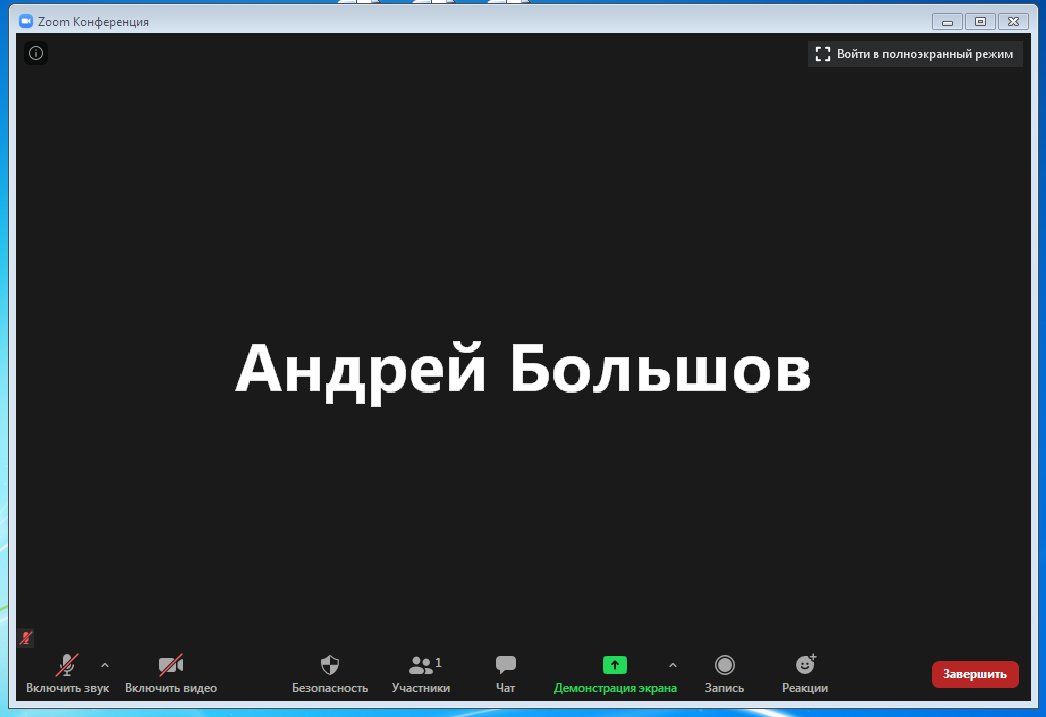 Тестирование видео и аудиосигнала будет проведено с каждым участником конференции индивидуально перед началом сеанса. Выступая в качестве докладчика в ходе конференции, Вы включаете видео и звук.4. Если во время выступления Вам необходимо показать презентацию или работу в программе, необходимо нажать на «Демонтрация экрана», а затем выбрать «Экран» и нажать кнопку «Совместное использование». Обратите внимание на то, что во время выступления звук и видео в левом нижнем углу программы должны быть включены.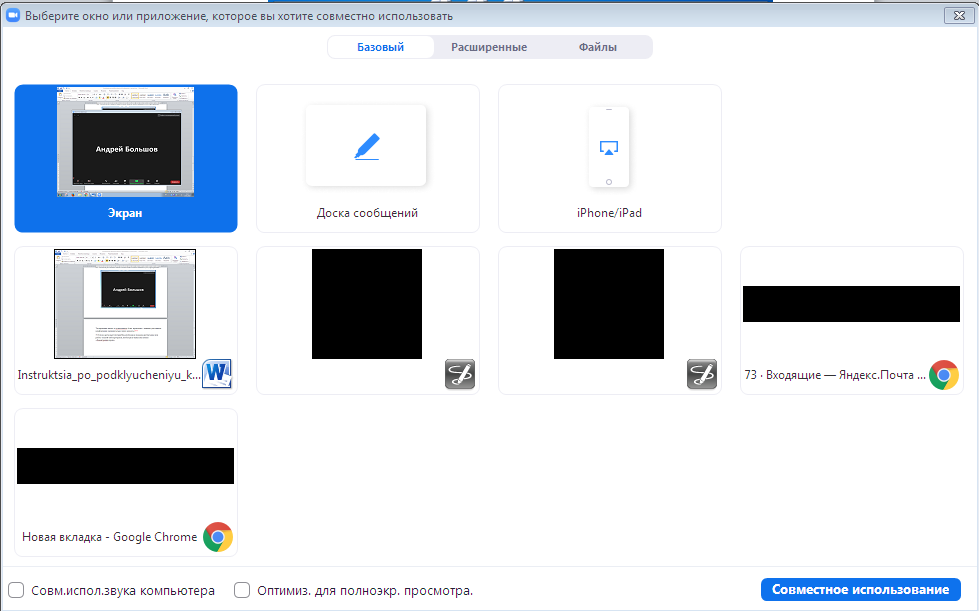 